1. 9. 2013 otevíráme v Chrudimi novou školkuPřijďte s námi uklízet, malovat, stěhovat nábytek…a zároveň probrat vaše představy o provozní době apod.6. srpna 2013 od 10 do 17 hod Na rozhledně 766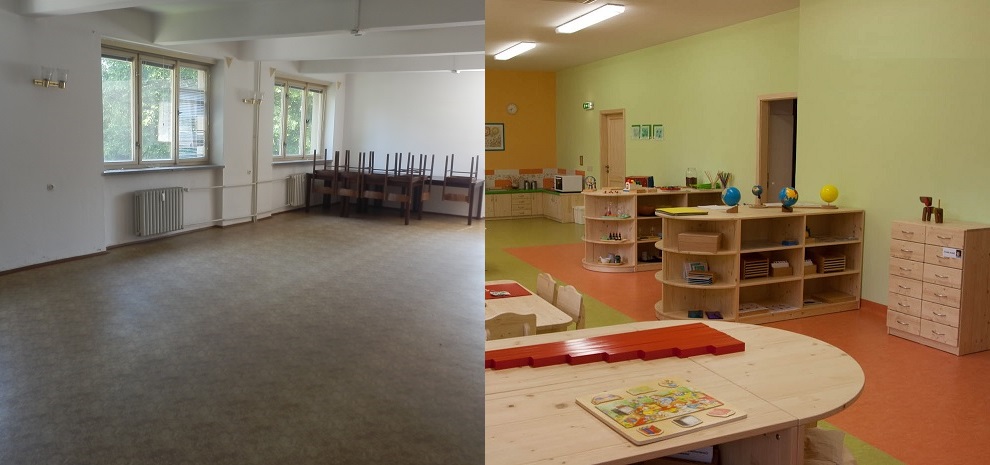 Podrobné info na http://narovine.cz/chrudim1. 9. 2013 otevíráme v Chrudimi novou školkuPřijďte s námi uklízet, malovat, stěhovat nábytek…a zároveň probrat vaše představy o provozní době apod.6. srpna 2013 od 10 do 17 hod Na rozhledně 766Podrobné info na http://narovine.cz/chrudim1. 9. 2013 otevíráme v Chrudimi novou školkuPřijďte s námi uklízet, malovat, stěhovat nábytek…a zároveň probrat vaše představy o provozní době apod.6. srpna 2013 od 10 do 17 hod Na rozhledně 766Podrobné info na http://narovine.cz/chrudim